P1st Grade Unit 3: Ordering And Expressing Length and Measurements as Numbers
During Unit 3 your child will be working on the following math concepts:age 1 of 21st Grade Unit 3: Concept or SkillExample1. Order three objects by length.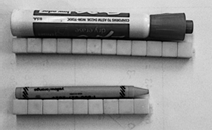 The marker is 12 cubes long and the crayon is 9 cubes long.2. Compare the lengths of two objects indirectly by using a third object.(For example: I am shorter than mom.  My little sister is shorter than me.  Therefore, my little sister is also shorter than mom.)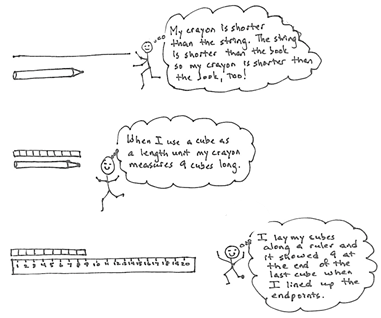 3. Accurately measure the  length of an object using the same size informal units from endpoint to endpoint with no gaps or overlaps.(Example: Using the same size paper clips to measure a pencil)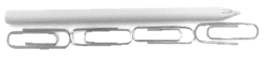 The pencil is about 4 paper clips long.4. Organize, represent, and interpret data with up to three categories; ask and answer questions about the total number of data points, how many in each category, and how many more or less are in one category than in another.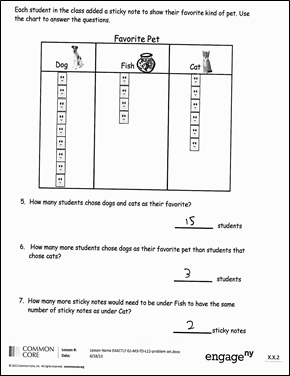 5. Tell and write time in hours and half-hour using analog and digital clocks.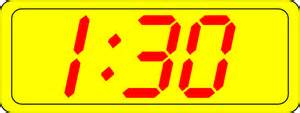 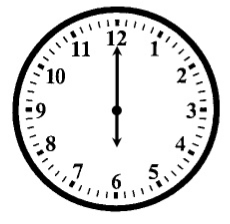       Digital Clock                           Analog Clock